Основна школа„Деспот Стефан Високи“
Деспотовац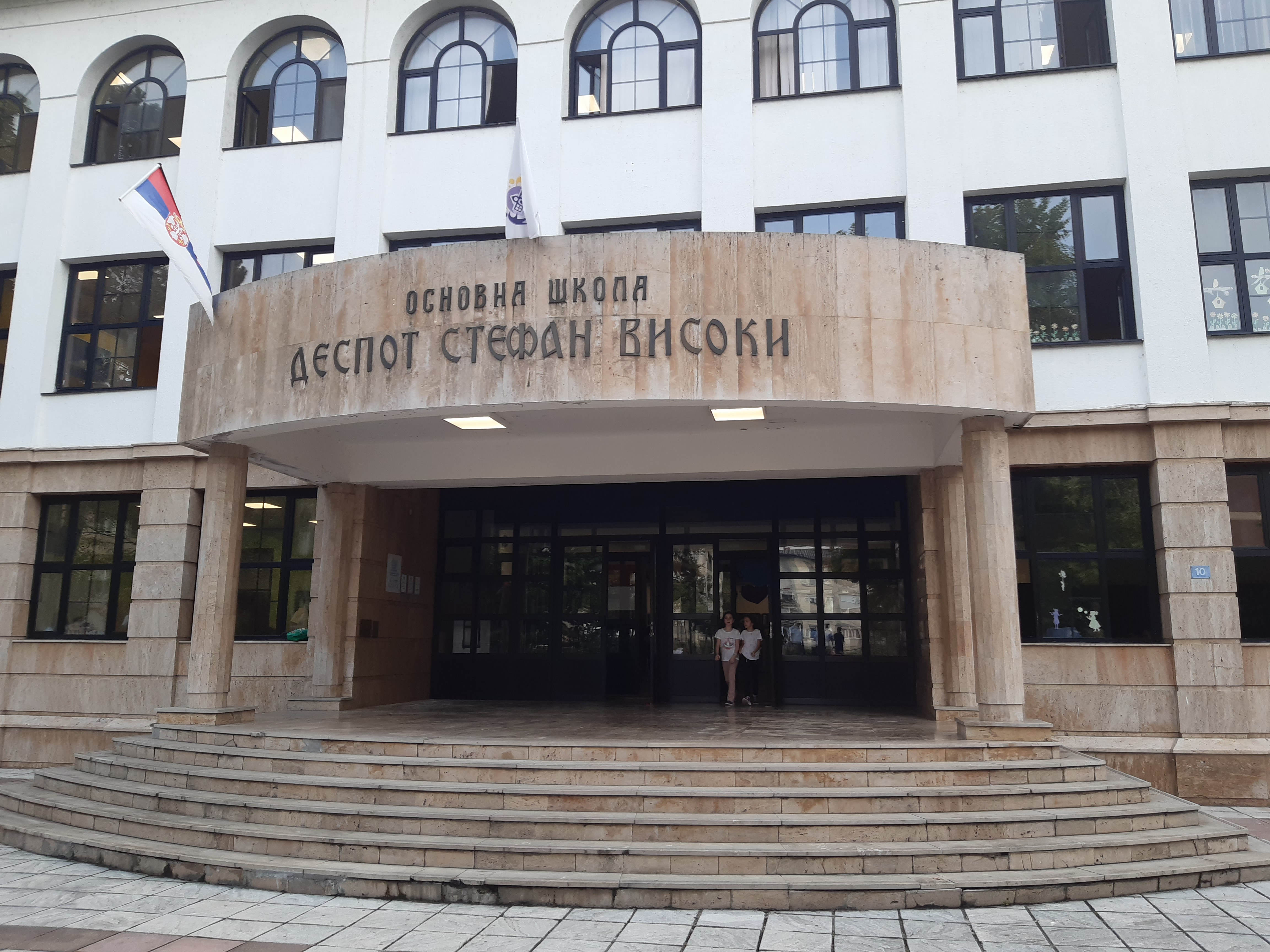 ЛЕТОПИС ОСНОВНЕ ШКОЛЕ„ДЕСПОТ СТЕФАН ВИСОКИ“ДЕСПОТОВАЦЗА ШКОЛСКУ 2022/2023АВГУСТ 2023. ГОДИНЕАВГУСТДок смо одмарали у августу неки су и предано радили што је имало за резултат сертификат запосленог наше школе у оквиру ERAZMUS+ :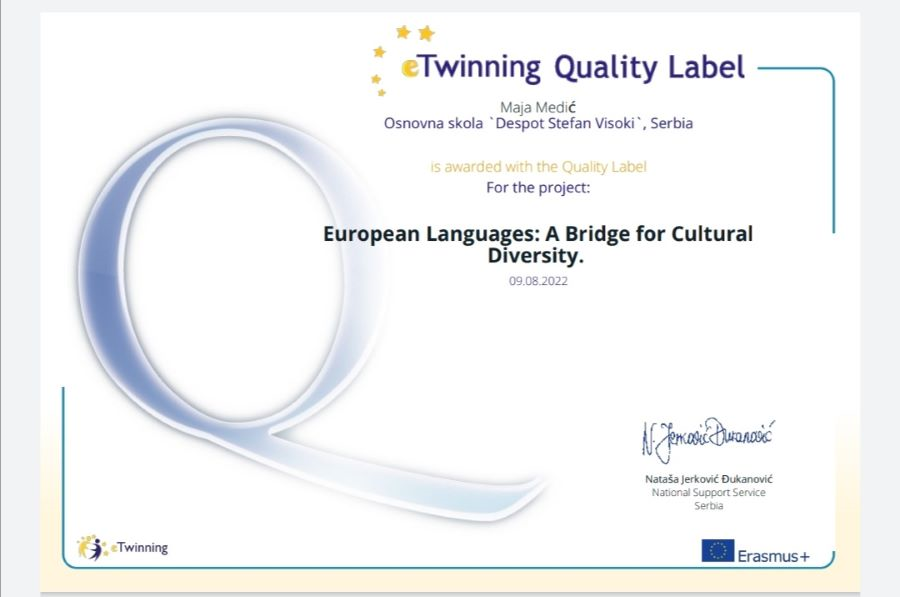 Народски речено за све нас „Ветар у леђа“.....У среду 31.08.2022. у холу школе су ученици нижих разреда дочекали  ђаке прваке уз пригодну приредбу.Приметна је радост због враћања у клупе и код родитеља и кодученика, иако је епидемиолошка ситуација омела да то буде као предходнихгодина. Деца су распоређена код својих учитеља и наставника.Школа је спремна за 1. септембар и поштују се правила која је расписалоМинистарство просвете. Захваљујемо родитељима на поверењу, стрпљењу, разумевању и сарадњи!СЕПТЕМБАРШколска година је почела у четвртак 1. септембра уз химну „Боже правде“ што ће убудуће да буде правило.У прве две седмице знање ученика из претходне године је проверено иницијалним тестовима.Последње седмице септембра одржана је Европска недеља спортаЕвропска недеља спорта ове године одржава се по седми пут у Европи ачетврти пут у Србији. Био је то дан за уживање и спорт, још један дан у оквируЕвропске недеље спорта. Европска недеља спорта је иницијатива Европскекомисије. Одржава се широм Европе са циљем да подстиче учешће у спортуи рекреацији и да позива на физичку активност и здраве стилове живота. Уовој акцији учествује преко 15 милиона учесника из 46 земаља Европе напреко 26000 спортских догађаја. У Деспотовцу учествовали су најмлађиспортисти, ученици од 1. до 4. разреда Основне Школе „Деспот Стефан Високи“ изДеспотовца. Нека нас ово дружење подсети да треба да развијемо спортскидух код наше деце, да им будемо подршка, љубав, сигурност. Само узподршку породице, спорт можемо приближити деци. Узимањем оногнајбољег из спорта, обезбеђивањем позитивних искустава и стицањемспортских вештина припремићемо децу за квалитетан живот у одраслом добу.ОКТОБАРУ првој седмици октобра је одржана Дечја недеља.И ове школске године је у нашој школи организован низ манифестација поводом обележавања дечје недеље, под геслом „Шта детету треба да расте до неба“. Наши ученици су учествовали у радионицама и комплетном програму, уз ограду дасу неке активности урађене путем презентације или током наставе на даљину.Програм Дечије недељеод 03. до 09. октобра 2022. године„ ШТА ДЕТЕТУ ТРЕБА ДА РАСТЕ ДО НЕБА“03.10.2022.  понедељак – ОТВАРАЊЕ ДЕЧИЈЕ НЕДЕЉЕ ( 1. час - час одељенског старешине, после тога по редовном распореду, часови трају 35 минута)Активност: Конвенција о правима детета (илустрација, демонстрација, разговор...)Организатор: Одељенске старешине од 1-8. разредаВреме и место: учионица, за време 1. часа   Материјал о дечијим правима и Програм Дечије недеље биће прослељен одељенским старешинама на мејл.   Активност: Пријем првака у Дечији савез (уз пригодан програм другаци ће уручити беџеве и добродошлице првацима)Организатор: Стручно веће разредне наставеВреме и место: свечана сала, за време 2. часа 04.10.2022.  уторак – ПОКАЖИМО ХУМАНОСТ НА ДЕЛУАктивност: „Деца – деци“, хуманитарна акција (одећа, обућа, шк. прибор) Организатор: Библиотекар у сарадњи са одељенским старешинама од 1-8. разредаВреме и место: библиотека, за време 1.и 2. одмораАктивност: Сађење дрвета генерацијеОрганизатор: Учитељи првог разредаВреме и место: школско двориште, 2. одморАктивност: Седница ученичког парламентаОрганизатор: Весна МилошевићВреме и место: канцеларија педагога, 5. часа05.10.2022.  среда – САРАДЊА СА ЛОКАЛНОМ САМОУПРАВОМАктивност: Посета Народне библиотеке „Ресавска школа“Организатор: Учитељи првог разредаВреме и место: Народна  библиотека „Ресавска школа“ у 10,00 часоваАктивност: Поруке пријатељстваОрганизатор: Тим за наставак пројекта Школа без насиљаВреме и место: хол школе, 2. велики одморАктивност: посета председнику општине ДеспотовацОрганизатор:_______________________Време и место: _____________________06.10.2022.  четвртак –УМЕТНИЦИ НА ДЕЛУАктивност: Литерарни конкурс од 2 - 4. и од 5 - 8. разреда на тему: „ШТА ДЕТЕТУ ТРЕБА ДА РАСТЕ ДО НЕБА“- проглашење победникаОрганизатор: Библиотекар, учитељи и наставници српског језикаВреме и место: хол школе, за време  1. одмора            Активност: Ликовни конкурс од 1 - 4. и од 5 - 8. разреда на тему:“ ШТА ДЕТЕТУ ТРЕБА ДА РАСТЕ ДО НЕБА“ -проглашење победникаОрганизатор: учитељи и наставница ликовне културеВреме и место: хол школе, за време  2. одмора07.10.2022.  петак – СПОРТСКИ ДАН (часови скраћени на 30 минута)Активност: Јесењи кросОрганизатор: 	Наставници физичког васпитања и одељенске старешинеВреме и место: Игралиште „Слога“, од 1 - 4. разреда у 10,50                                                               од 5 – 8. разреда у 11,50Дан школе је обележен 18. октобра .Дан школе је обележен уз поштовање свих епидемиолошких мера. Директорје одржала говор и поздравила је све присутне члановеколектива и госте. Колегиница Драгана Тодосијевић је у времену између два дана школе отишла у пензију...  НОВЕМБАРУ новембру су ученици после завршетка првог класификационог периода отишли на заслужен мини-одмор од 11. до 13. новембра.ДЕЦЕМБАРКрајем децембра организован је  традиционални новогодишњи базар као иприредба поводом испраћања старе и дочека нове године. Одржана су одељенска већа и Наставничко веће на крају првог полугодишта.Прво полугодиште је завршено 30. децембра 2022. године.ЈАНУАРНакон распуста поводом новогодишњих празника, наш колектив се вратио редовним обавезама 23.01.2023. уз жељу да нова година буде много боља и успешнија одпретходне.ФЕБРУАРДржавни празник Сретење је обележен пригодним предавањима , после чега су ученици 15. фебруара отишли на заслужени планирани распуст који је трајао до 20. фебруара 2023. године.МАРТУ марту 2023. године реализован је и део пројекта у оквиру програма ERAZMUS+, чији је наша школа учесник од 2019. године. У марту у периоду од 05. – 10.03.2023. године су гости у нашој школи били наставници и ученици из партнерских земаља: Шпаније, Турске, Словачке, Пољске и Италије.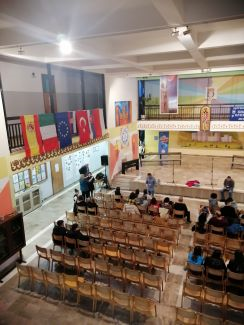 Пробни завршни испит је одржан 24. и 25. марта 2023. године. Сумирањем резултата наставници су наставили рад са ученицима ради превазилажења недостатака и постизања бољих резултата на завршном испиту.АПРИЛТоком априла су наши ученици учествовали на такмичењима из српскогјезика, математике, физике, хемије и историје, као и на књижевнојолимпијади и на тим такмичењима остварили запажене резултате. У нашојшколи је одржано окружно такмичење из хемије и Књижевна олимпијада. Показали смо се као добридомаћини, а наши ученици су показали завидно знање.Пролећни распуст је трајао од 10. до 18. априла 2023. године.МАЈПосле Првомајских празника ученици су се вратили школи и учењу. Сумирају се знања, ученици имају могућност да учећи надокнаде пропуштено и увећају своје оцене. ЈУННастава у школској години за ученике осмог разреда је завршена 6. јуна 2023. године, а за ученике осталих разреда 20. јуна 2023. године, с тим што су ученици престали физички да долазе у школу почев од 6. јуна. Одржане су седнице одељенских и Наставничко веће, проглашен је ђак генерације Стјепић Ива.Завршни испити су одржани 21, 22. и 23. јуна 2023. године. Ученици који су током ове школске године добили награде на такмичењимасу заједно са својим предметним наставницима награђени путовањем у музејугљарства у Сењском Руднику и у Ресавској пећини. Ученици и наставници су уживали у опуштеном дану и стекли нова знања о нашем индустријском наслеђу, као и о најзначајнијем геолошком објекту у нашој земљи.Крајем месеца јуна је изведена традиционална шетња и прослава „матураната“ осмог разреда.Драги наши матуранти, време је да кренете напред, спремни и надахнути усвој избор. Научили сте колико вредите и како је мало тога немогуће када стемарљиви и посвећени својим циљевима.Надамо се како ћете пронаћизадовољство одабраним занимањем и да ћете свој посао обављати срцем.Нека вас позитивна сећања на вашу школу, пријатељства, дружења, али и нас,наставнике, подсећају како је ваш други дом увек ту за вас. Надамо се какоћете своје одрастање с нама памтити као једно од најлепших раздобља свогаживота.Наши ученици показали су у овој школској години изузетне резултате на такмичењима свих нивоа почев од школских такмичења па све до Републичких и међународних :Подаци о освојеним местима садржани су у табели уз поштовање одредби Закона о заштити података о личности, али на крају крајева најбитније су освојена места и ниво такмичења што се види из табеле:Тим за израду летописа и часописа школеНаташа Милојевић – кординатор за часописСимић Томица – кординатор за летописВладимир ВулићНевена Никодијевић ТомићБранимир АнтићЗоран НиколићРадиша МилановићДракче СтевановићМаја МедићКординатор тима за летопис:_________________________                                                                                                                  Симић ТомицаПРЕДМЕТРазредОпштинско такмичењеОкружно такмичењеОкружно такмичењеМеђуокружно такмичењеРепубличко такмичењеНИС-Олимпијада из руског језика7/21.место1.местоЕнглески језик8/31.место2.место2.местоЕнглески језик8/33.место2.место2.местоЕнглески језик8/13.местоЕнглески језик8/13.местоЕнглески језик8/33.место3.место3.местоСрпски језик5/22.место1.место1.местоСрпски језик5/22.местоСрпски језик5/13.место3.место3.местоСрпски језик6/22.место2.место2.местоСрпски језик6/23.место3.место3.местоСрпски језик6/23.местоСрпски језик7/13.место3.место3.местоСрпски језик8/33.местоКњижевна олимпијада7/32.место3.место3.местоКњижевна олимпијада7/32.место2.место2.местоКњижевна олимпијада7/13.местоКњижевна олимпијада7/33.местоКњижевна олимпијада8/23.место2.место2.местоКњижевна олимпијада8/33.место1.место1.местоКњижевна олимпијада8/33.местоТакмичење у рецитовању2/11.местоТакмичење у рецитовању8/21.местоМатематика3/11.местоМатематика3/21.местоМатематика3/12.местоМатематика3/23.местоМатематика3/23.местоМатематика3/13.место3.местоМатематика4/11.место1.место3.местоМатематика4/22.место2.место1.местоМатематика4/22.место2.местоМатематика4/13.место3.место2.местоМатематика4/13.место3.место2.местоМатематика5/21.место1.местоМатематика6/21.место1.местоМатематика6/32.место2.местоМатематика7/32.место2.местоМатематика7/32.место2.местоМатематика7/13.место3.местоМатематика8/32.место2.местоМатематика8/33.место3.местоФизика6/21.место1.место2.местоФизика6/22.место2.местоФизика6/23.место3.местоФизика6/23.место3.местоФизика7/31.место1.место3.местоФизика7/32.место2.местоФизика7/12.место2.местоФизика7/13.место3.местоФизика8/21.место1.место3.местоФизика8/22.место2.местоФизика8/32.место2.местоФизика8/23.место3.место3.местоХемија7/31.место1.место3.местоХемија7/31.место1.местоХемија7/11.место1.место3.местоХемија7/32.место2.местоХемија7/32.место2.местоХемија7/13.место3.местоХемија7/33.место3.местоХемија7/13.место3.местоХемија8/31.место1.место3.местоХемија8/31.место1.местоХемија8/22.место2.местоХемија8/22.место2.местоХемија8/33.место3.местоБиологија5/32.место2.место3.местоБиологија5/23.место3.место3.местоБиологија5/23.место3.местоБиологија6/21.место1.место3.местоБиологија6/13.место3.местоБиологија6/13.место3.место3.местоБиологија8/33.место3.местоИсторија5/22.место2.место1.местоИсторија7/31.место1.место1.местоОдбојка1.место1.местоОдбојка2.место2.местоКошарка2.местоФутсал1.место1.местоФутсал1.место1.местоСтони тенис7/12.местоСтони тенис3.местоПливање2.местоПливање8/22.местоМислиша1/12.местоМислиша4/22.местоМислиша1/13.местоМислиша1/23.местоМислиша1/23.местоМислиша4/13.местоМислиша5/23.местоШах1/21.место1.место3.местоШах1/21.место1.место3.местоШах4/22.место2.местоШах4/13.место3.местоШах5/22.место2.местоШах5/23.место3.местоШах6/33.место3.местоШах7/11.место1.местоШах7/11.место1.местоШах7/32.место2.местоШах2.место2.место3.место„Мали Пјер“3/21.место1.место„Мали Пјер“4/21.место1.место„Мали Пјер“4/12.место2.место„Мали Пјер“4/22.место2.место„Мали Пјер“3/13.место3.место„Мали Пјер“8/31.место1.место3.место„Мали Пјер“6/22.место2.местоШта знаш о саобраћају5/11.место1.местоШта знаш о саобраћају5/22.место2.местоШта знаш о саобраћају5/23.место3.местоШта знаш о саобраћају7/11.место1.местоШта знаш о саобраћају8/32.место2.местоШта знаш о саобраћају8/13.место3.местоШта знаш о саобраћају8/33.место3.место